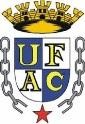 UNIVERSIDADE FEDERAL DO ACREPRÓ-REITORIA DE PESQUISA E PÓS-GRADUAÇÃOCENTRO DE CIÊNCIAS JURÍDICAS E SOCIAIS APLICADASEDITAL PROPEG Nº 21/2017: PROCESSO SELETIVO PARA O CURSO DE PÓS-GRADUAÇÃO LATO SENSU EM ECONOMIA REGIONAL E POLÍTICAS PÚBLICASANEXO IIITERMO DE COMPROMISSO DO CANDIDATOEu,_____________________________________________, RG nº_____________, CPF nº__________________, candidato(a) a uma vaga no Curso de Pós-Graduação Lato Sensu em Economia Regional e Políticas Públicas – ERPP,  da  Universidade  Federal  do  Acre – Ufac,  no Processo Seletivo/2018, para a Turma 2018, assumo o compromisso de participar integralmente de todas as atividades deste curso, durante o período de sua realização.  
Rio Branco – Acre, ___ de ________________ de 2018._______________________________________________
 Assinatura do(a)  candidato(a)